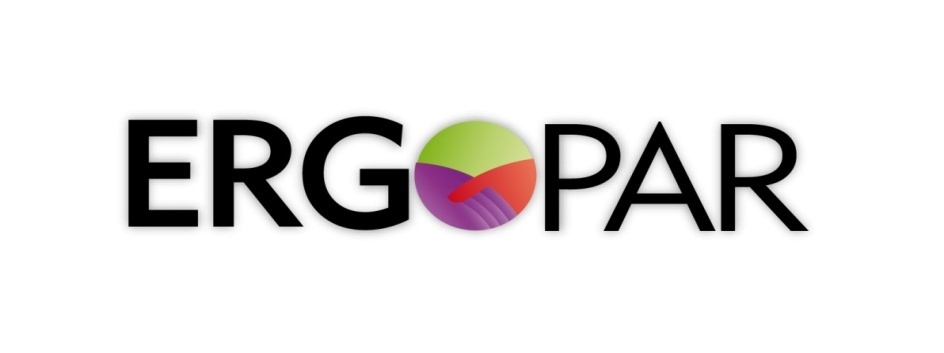 EL GRUPO ERGO EN NUESTRA ÚLTIMA SESIÓN, EL PASADO DÍA __/__/____, HEMOS ELABORADO EL INFORME DE SEGUIMIENTO QUE RECOGE TODAS LAS TAREAS DESARROLLADAS HASTA EL MOMENTO, EN LA APLICACIÓN DEL MÉTODO ERGOPAR.  (Incluir un pequeño resumen de las acciones realizadas y resultados obtenidos).CONTINUAREMOS INFORMÁNDOS DE LOS AVANCES EN LA APLICACIÓN DEL MÉTODO ERGOPAR. ¿Si quieres saber más? Puedes leer el acta completa de la sesión del Grupo Ergo, que está disponible en (incluir el lugar donde se encuentra). Puedes dirigirte a (Nombre y apellidos, en calidad de…) como interlocutor.